                                                                                                                                                                                                                                                                                                                                                                                                                                                                                                                                                                                                                                                                                                                                                                                                                                                                                                                                                                                                                                                                                                                                                                                                                                                                                                                                                                                                                                                                                                                                                                                                                                                                                                                                                                                                                                                                                                                                                                                                                                                                                                                                                                                                                                                                                                                                                                                                                                                                                                                                                                                                                                                                                                                                                                                                                                                                                                                                                                                                                                                                                                                                                                                                                                                                                                                                                                                                                                                                                                                                                                                                                                                                                                                                                                                                                                                                                                                                                                                                                                                                                                                                                                                                                                                                                                                                                                                                                                                                                                                                                                                                                                                                                                                                                                                                                                                                                                                                                                                                                                                                                                                                                                                                                                                                                                                                                                                                                                                                                                                                                                                                                                                                                                                                                                                                                                                                                                                                                                                                                                                                                                                                                                                                                                                                                                                                                                                                                                                                                                                                                                                                                                                                                                                                                                                                                                                                                                                                                                                                                                                                                                                                                                                                                                                                                                                                                                                                                                                                                                                                                                                                                                                                                                                                                                                                                                                                                                                                                                                                                                                                                                                                                                                                                                                                                                                                                                                                                                                                                                                                                                                                                                                                                                                                                                                                                                                                                                                                                                                                                                                                                                                                                                                                                                                                                                                                                                                                                                                                                                                                                                                                                                                                                                                                                                                                                                                                                                                                                                                                                                                                                                                                                                                                                                                                                                                                                                                                                                                                                                                                                                                                                                                                                                                                                                                                                                                                                                                                                                                                                                                                                                                             		Dr. med. dent. Dieter Breckwoldt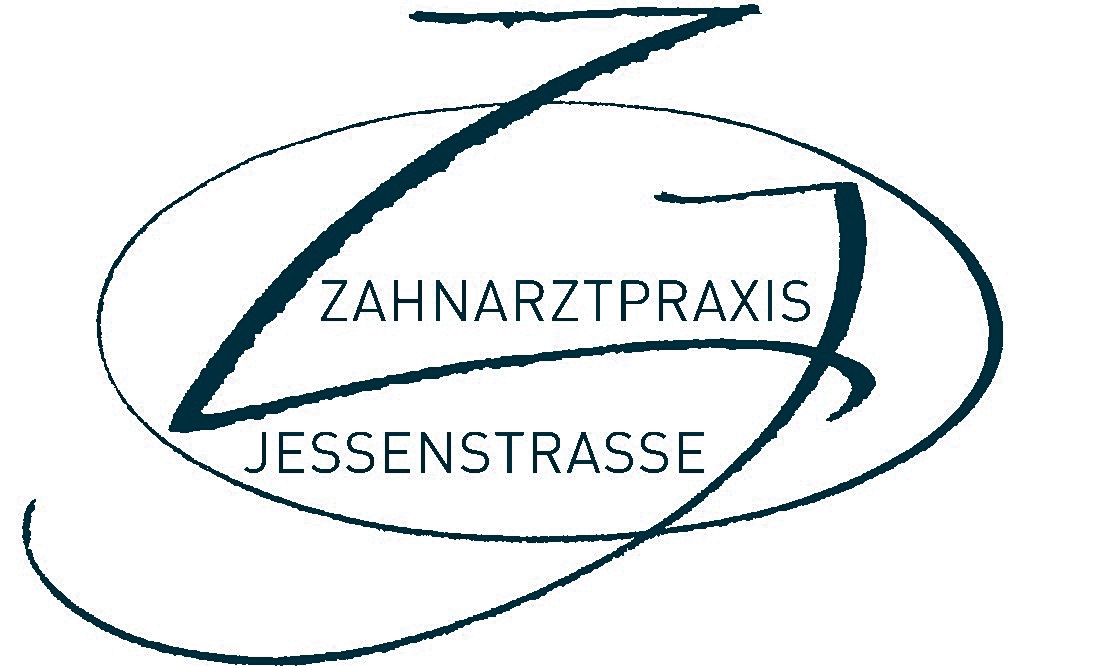 __________________________________________________________________________________________Name				Vorname				geb. amVersicherte/r _______________________________________________________________________________Anschrift __________________________________________________________________________________Telefon privat ____________________________	Handy         ______________________________________Email              ____________________________	geschäftlich ______________________________________Krankenkasse ____________________________	zusätzlich privat versichert bei ……….......	 ja	 neinBeihilfeberechtigt	 ja	 nein		PKV Basistarif (bis 1,7-fach)		 ja	 neinEmpfohlen bzw. überwiesen durch ______________________________________________________________Letzte Röntgenuntersuchung im Mund-Kieferbereich; wann? _________________________________________Schwangerschaft		 ja	 nein		( _______ Monat)Infektionskrankheiten (Hepatitis, Tbc, Aids usw.) __________________________________________________SPEZ. MEDIZINISCHE ANAMNESE	Auch Allgemeinerkrankungen können Auswirkungen auf die zahnärztliche Behandlung haben. Bitte füllen Sie die folgenden Fragen sehr sorgfältig aus. Alle Angaben unterliegen selbstverständlich der ärztlichen SchweigepflichtInfektionen Herz-KreislaufAtemsystemVerdauungssystemStoffwechselerkrankungenAllergien, HauterkrankungenUrogenitalsystem, Niere, UnterleibZentralnervensystemPsychische Probleme (auch Therapie)Rheumatische ErkrankungenHormonelle Erkrankungen, chronische ErkrankungenSonstige Krankheiten oder ProblemeArzneimittelüberempfindlichkeit gegenNehmen Sie zur Zeit Medikamente ein? Welche?Täglich		....  Tassen Kaffee	....  Zigaretten	  Alkohol	  SüßigkeitenBitte wenden  >>>>>ZAHNÄRZTLICHE ANAMNESEWelches besondere Anliegen führt Sie in unsere Praxis?Legen Sie Wert auf professionelle Zahnreinigung (bei Kassenpatienten Privatleistung)?Haben Sie irgendwann Beschwerden wenn Sie kauen?Haben Sie Zahnfleischbluten, -rückgang?Machen Ihre Kiefergelenke Geräusche, auf welcher Seite?Haben Sie manchmal Schmerzen vor, hinter oder im Ohr? Leiden Sie an Kopfschmerzen morgens, mittags, abends?Leiden Sie unter Verkrampfung oder Ziehen im Kopf, Nacken oder Hals?Haben Sie manchmal das Gefühl von Trockenheit oder Brennen im Mund?Müssen Sie einen Platz suchen, um die Zähne zu schließen?Welche Medikamente nehmen Sie gegen die angeführten Beschwerden?Hatten Sie jemals Beschwerden im Kopf oder Nacken nach einem Unfall?Hatten Sie eine Kieferregulierung (Klammer) oder eine Einschleifbehandlung?Sind Sie mit Ihrer Zahnstellung (Engstand, Lücken etc.) zufrieden?Wann war Ihr letzter Zahnarztbesuch und was wurde gemacht? (nur für Neupatienten)Hätten Sie gern hellere Zähne / Füllungen?Ich möchte nicht  in das Recall-System der Praxis aufgenommen werden	Wir bemühen uns stets um Pünktlichkeit und erwarten daher, dass auch sie ihre Termine einhalten. Jeder nicht abgesagte Termin bedeutet für uns einen finanziellen Verlust, den wir ihnen ggf. zum Stundenkostensatz von  z. Zt. 160,- € (Zahnreinigung 60,- €) in Rechnung stellen müssten. Aus diesem Grunde möchten wir sie bitten,  ihren Termin im Verhinderungsfalle mindestens 24 Stunden im Voraus abzusagen. Vielen Dank für ihr Verständnis. Datum ___________	Unterschrift des Patienten  _______________________________________________Ich  wünsche eine spezielle Beratung zu folgenden Themen: Ja    Nein z. Zeit nichtBemerkungProfessionelle Zahnreinigung, Parodontitis-ProphylaxeKariesvorbeugungAmalgam-Entfernung und/oder AlternativenKiefergelenkbehandlung bei: Knacken im Kiefer, Knirschen, o. ä.Ästhetische Zahnheilkunde und zahnfarbene Füllungen, Aufhellendes gesamten Gebisses oder einzelner ZähneFestsitzenden Zahnersatz und/oder ImplantateZahlt ihre Zusatzversicherung die Zahnreinigung?